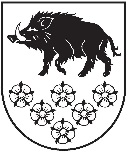 KANDAVAS NOVADA DOMESIA „ KANDAVAS KOMUNĀLIE PAKALPOJUMI”„ Robežkalni”, Kandavas pagasts, Kandavas novads, LV - 3120 Reģ.Nr.41203006844, tālrunis 631 26072, 631 26188, fakss 631 260712016.gada 27.jūnijā Nr.223 				Par iepirkuma procedūru „Kandavas pilsētas siltumtrašu pārbūve un izbūve”SIA „Kandavas komunālie pakalpojumi” Iepirkumu komisija 2016.gada22.jūnijā ir saņēmusi jautājumu par iepirkuma procedūras dokumentāciju:		1. Šajā iepirkuma procedūrā paredzēts darbus veikt atbilstoši SIA “Bel- Konsult” izstrādātam tehniskajam projektam “Kandavas pilsētas siltumtrašu pārbūve un izbūve” Pretendentam nav tiesības veikt izmaiņas tehniskajā projektā veicot aprēķinus par materiālu zemes darbu un labiekārtošanas darbu apjomiem.Lai nodrošinātu vienlīdzīgus apstākļus visiem Pretendentiem, lūdzam sertificēta projektētāja darbu apjomu pārskatīšanu un izmaiņu iesniegšanu visiem Pretendentiem nolikumā paredzētajām izmaiņām Līdz ar to, lūdzam pagarināt piedāvājuma iesniegšanas termiņu. Atbilde: 	Informējam, ka iepirkuma dokumentācijai ir pievienots būvprojekts, pēc kura var precīzi noteikt visus nepieciešamos apjomus un piedāvājumā iekļaujamās izmaksas. Būvprojektā Pretendentam izmaiņas veikt nav nepieciešams, jo kopējais DARBU apjoms iepirkumā norādītajām pozīcijām ir skaidri definēts un nolasāms no būvprojekta. Sertificēta projektētāja darbu apjomu pārskatīšana un izmaiņu iesniegšanu visiem Pretendentiem nolikumā paredzētajām izmaiņām netiks veikta. Arī bez tā Pretendentiem tiek nodrošināti vienlīdzīgi apstākļi piedāvājumu sagatavošanai, jo būvprojektā ir noteikti apjomi un rezultāts, kāds jāsasniedz.Papildus norādām, ka no Nolikuma 6.pielikuma “Finanšu piedāvājums” Pretendents apliecina, ka tāmē ir iekļauti visi darbi un materiāli, pat, ja Pasūtītājs tos nav iekļāvis savā tāmē, bet to nepieciešamība izriet no Nolikuma pievienotās tehniskās dokumentācijas.Arī Nolikuma 7.pielikuma “Iepirkuma līguma par būvdarbu veikšanu projekts” 2.4.punktā noteikts, ka IZPILDĪTĀJS apliecina, ka Līgumcenā iekļautas visas DARBU izmaksas, kas saistītas ar attiecīgo DARBU pilnīgu un kvalitatīvu izpildi saskaņā ar būvprojektu, tehnisko specifikāciju un tehnisko piedāvājumu. LĪGUMCENĀ arī iekļautas izmaksas, kas saistītas ar speciālistu darba apmaksu, piegādes izpildei nepieciešamo līgumu slēgšanu, komandējumiem, nodokļiem un nodevām, kā arī nepieciešamo atļauju saņemšanu no trešajām personām.Pamatojoties uz iepriekš minēto, norādām, ka Finanšu piedāvājuma vērtējamais lielums nav katrs darba apjoms atsevišķi, bet gan visas Finanšu piedāvājuma deviņas pozīcijas kopā, kurās katrs Pretendents ir iekļāvis visas nepieciešamās izmaksas kvalitatīvai DARBU veikšanai.Līdz ar to Pretendentam jāizstrādā un jāpiedāvā tādas tāmes, ar kurām tiek nodrošināta augstāk norādīto prasību izpilde.Sakarā ar minēto piedāvājuma iesniegšanas termiņš netiks pagarināts.SIA „Kandavas komunālie pakalpojumi” Iepirkumu komisijas priekšsēdētājs																			E.Bariss